DATOS PERSONALESDOCUMENTACIÓNESTADO DE SALUD Y HÁBITOS PERSONALESDATOS FAMILIARESESCOLARIDADCONOCIMIENTOS GENERALESEMPLEO ACTUAL Y ANTERIORESREFERENCIAS PERSONALESSOLICITUD DE EMPLEOFechaFOTO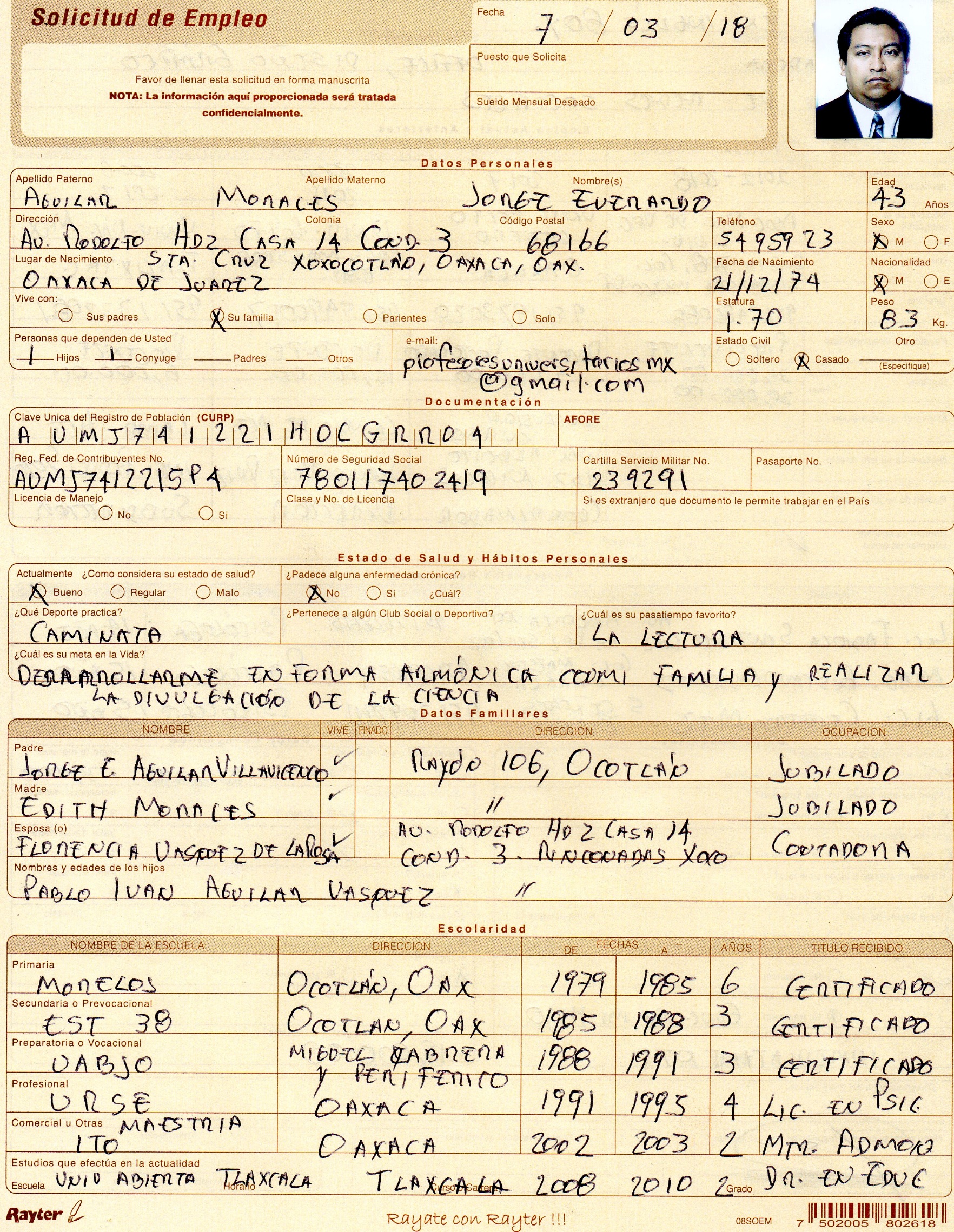 SOLICITUD DE EMPLEOPuesto que solicitaFOTOUtilice letra de moldeNota: La información aquí proporcionada será tratada confidencialmenteSueldo Mensual DeseadoFOTOApellido PaternoApellido MaternoNombresNombresEdadEdadDirecciónDirecciónColoniaC.P.TeléfonoSexoLugar de NacimientoLugar de NacimientoFecha de NacimientoFecha de NacimientoNacionalidadNacionalidadVive con Vive con Vive con EstaturaPesoPesoPersonas que dependen de ustedPersonas que dependen de ustedPersonas que dependen de ustedEstado civilEstado civilEstado civilCURPCURPAFOREAFORERFCNúmero de seguro socialCartilla de servicio militarPasaporteLicencia de manejoLicencia de manejoSi es extranjero que documento le permite trabajar en el paísSi es extranjero que documento le permite trabajar en el paísActualmente ¿Cómo considera su estado de salud?Padece alguna enfermedad crónicaPadece alguna enfermedad crónica¿Qué deporte practica?Pertenece a algún club social o deportivo¿Cuál es su pasatiempo favorito?¿Cuál es su meta en la vida?¿Cuál es su meta en la vida?¿Cuál es su meta en la vida?NOMBREVIVEFINADODIRECCIÓNOCUPACIÓNPadreMadreEsposaNombre y edades de los hijosNombre y edades de los hijosNombre y edades de los hijosNombre y edades de los hijosNombre y edades de los hijosNOMBRE DE LA ESCUELADIRECCIÓNDEAAÑOSTITULO RECIBIDO¿Qué idiomas domina?¿Qué funciones de oficina domina?Máquinas de oficina o taller que sepa manejarSoftware que manejaActualmente ¿Cómo considera su estado de salud?Actualmente ¿Cómo considera su estado de salud?CONCEPTOEMPLEO ACTUAL O ULTIMOEMPLEO ANTERIOREMPLEO ANTERIOREMPLEO ANTERIORTiempo que prestó sus serviciosNombre de la compañíaDirecciónTeléfonoPuesto que desempeñabaSueldos Motivo de su separaciónNombre de su jefe directoPuesto de su jefe directoPodríamos solicitar informes de ustedNOMBREDIRECCIÓNTELÉFONOOCUPACIÓNTIEMPO DE CONOCERLODATOS GENERALESDATOS ECONÓMICOSDATOS ECONÓMICOS¿Cómo se enteró de este empleo?¿Tiene usted otros ingresos?Importe mensual¿Algún pariente trabaja en esta empresa?¿Su cónyuge trabaja?Percepción mensual¿Has sido afianzado?¿Vive en casa propia?Valor aproximado¿Ha estado afiliado a algún sindicato?¿Paga renta?Renta Mensual¿Tiene seguro de vida?¿Posee automóvil propio?Marca y Modelo¿Podría viajar?¿Tiene deudasImporte¿Estaría dispuesto a cambiar de residencia?¿Cuánto abona mensualmente¿En qué fecha se podría presentar a trabajar?¿A cuánto ascienden sus gastos?OBSERVACIONES DEL ENTREVISTADOR:HAGO CONSTAR QUE MIS RESPUESTAS SON VERDADERASSUELDO MENSUAL AUTORIZADOAUTORIZACIÓN$____________________________Nombre, Firma y Fecha